Testing ManualActive BrainsVersion 1.4 12/09/18Getting StartedTesting an intervention is not like using the website. When testing the intervention we are systematically looking for way to break the website. It's very important to record how you used the website to break it, so that the person fixing it has enough information to know what went wrong.DoKeep a note of the TIME you sign-up and log-in as a new/old userMake a note of the TIME the error occurredMake a note of the PAGE NAME the error occurred on –  the page name is the name in the TAB on your browser, not the title on the page or the web link in the address bar.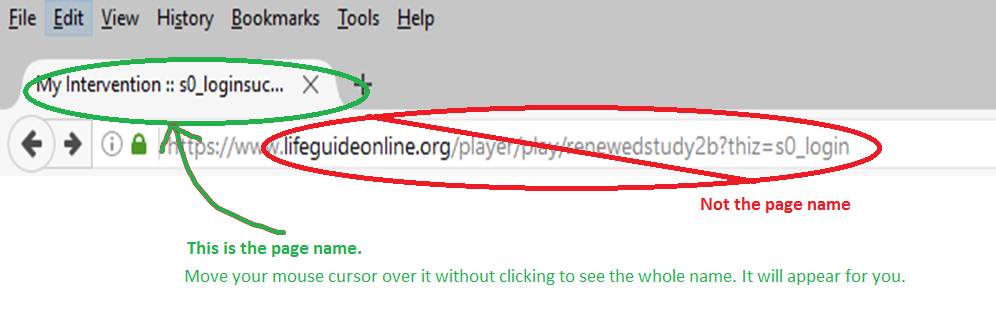 If the PAGE NAME is 'Active Brains', make a note of the URL in the address bar insteadMake a note of the USERNAME and PASSWORD that you use – but don't use your own!It's a good idea to annotate the username with your initials, the time you signed up and attributes of the test e.g. kas14153004highpa (14:15 on 30/04 for a user with high physical activity)Create some testing email addresses using Gmail or Hotmail when you are testing emails.Record all users you create, even if you don't find any errorsUse different browsers and platforms – but record this (e.g. chrome, safari, smartphone, tablet – please make note of the browser version, usually found in settings>about in the browser menu)Record errors in as much detail as you can – you can use snipping tool to make easy screenshotsRecord the name of the intervention you are testing e.g. www.lifeguideonline.org/player/play/recontest300418Don'tUse a fake email address (if the intervention has emails in it)Use your primary email addressEnter your personal details – make up fake details e.g. 123 Example StreetForget to make note of the timeMiss out trivial errorsIntervention detailsBelow are the details for the intervention to test.Intervention name: shortname of interventionIntervention link: XXXXXXTesting Googledoc: XXXXXTo access the intervention:Type a usernameType an email addressType a passwordNOTE: this is also the login page. Just type in the same username, email and password you used to sign up.Click Log In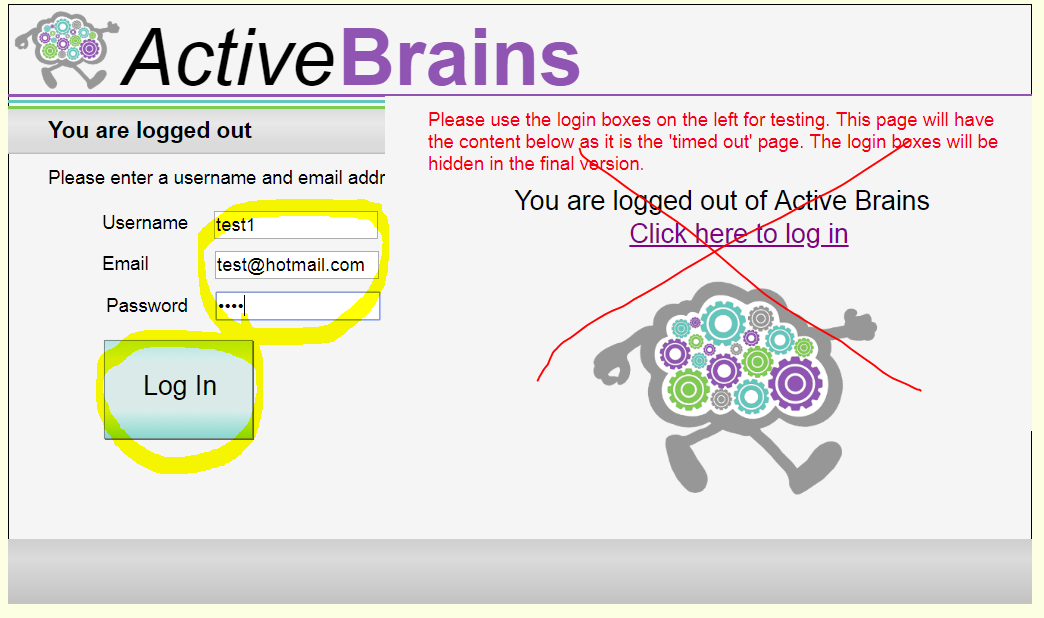 Click 'Next' on each page until you reach the Active Lives Homepage.Close your web browser or switch to a different web browser and re-open the website.Login in again using the same details you used to sign up.Click Next after the page titled 'Welcome'NotesThere are emails in this interventionThe timings have been speeded up to 1 day = 5 seconds – this affects when things unlock, when goals are available to review, and when emails arrive.You do not need to test any page that begins j_TEMP (these are temporary pages)Summary of testing The aim of this test iteration is to:Check the booster pages work correctly and the content is correctCompare to 'Booster Content Main Pages v4 kas.docx'Check the other content is error-freeCheck the goal setting and reviewsTesting PagesIn your first run through the website, create a spreadsheet like this. This will help you keep track of the pages you have tested:For each page, complete the following checklist. You might want to print this off so you can see it as you look at the page:Checklist for every pageIf you find ANY ERRORS (including problems with design), please record each one in a new line on the testing google doc as soon as you find it.If you have access to a different device or web browser, you can repeat this test on a different platform.Testing Goal ReviewsFor each section of Active Brains, set 2 goals (1 for Brain Training)Wait 35 secondsClick on 'My Goals' from the Active Brains HomepageClick 'Review my goals'Refer to the TestingGoalSetting spreadsheet. You should mark the goals as Totally met (T), Partially met (P) or Not at all met (F) accordingly.Copy the text on the screen Click on the formula box in the TestingGoalSetting spreadsheetRight click and select PasteYou can click Wrap Text on the Home tab to force if the row in your spreadsheet becomes too tall.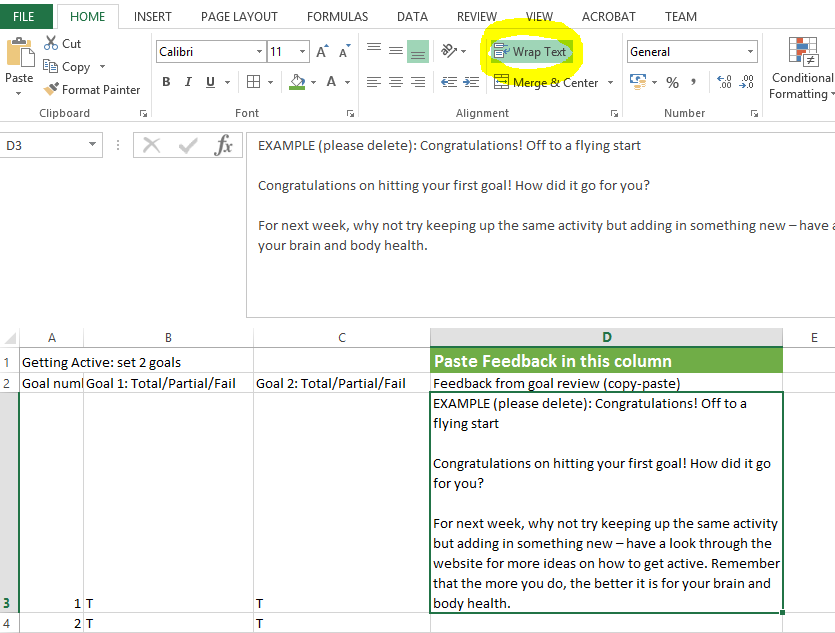 If there are any errors in the goal feedback, note them in the testing spreadsheet. Copy-paste the entire goal feedback paragraph into the testing spreadsheet when you do this.Set 2 new goalsWork your way down the spreadsheet providing all goal review combinations detailed.Once you have completed the spreadsheet, return it to XXXXXDate: 01/05/18Device: Android SmartphoneBrowser: Chrome 64.0.3282.123Page nameTestedErrorsS_p1_examplepageYesNoneS_p2_examplepageErrorOK/YesPage flow and usability issuesPage flow and usability issuesPage flow and usability issuesDo you know where to go next?Is there sign-posting to tell you where to go/is it obvious what options are available?Can you see where to click to move on?Are you told/is it obvious where to click to view a different page.When you click on something, do you end up where you expected to be?When you click a link, does it take you to the page that you expected it to take you to? Do you think you have 'got lost' somewhere?Can you tell that you have progressed after you click?Does the page change to a new page after you click? Does it take too long or require another click?Page content and format issuesPage content and format issuesPage content and format issuesAre there any typos or spelling errors? Are there any inconsistencies in formatting (e.g. different use of capitals, changes in positioning of things on page, overlapping text  in boxes, text being cut off the page)?Does a print button (if applicable) actually work? Is the printed page correctly formatted? (if hard to describe, please make a screenshot, e.g. with snipping tool from windows start menu)Do you get an error message if you don’t give an answer to a question? (please do not type any answers/select any options and try to proceed – error messages should usually be displayed)Is the error message appropriate?You should not see any pages that say “you should not see this page”. 